Rozpočtové opatření č. 11/2021Schválené Zastupitelstvem města Klimkovice dne 5. 5. 2021Zastupitelstvo města Klimkovice s c h v a l u j e úpravu rozpočtu pro rok 2021 – rozpočtové opatření č. 11/2021, kterým se:                                          zvyšují příjmy                                          zvyšují příjmy§polNázevČástka1335Poplatky za odnětí pozemků plnění funkcí lesao219 133,00 Kč63304xxxPřevody vlastním fondům v rozpočtech územní úrovněo3 400 000,00 KčCelkem se příjmy zvyšujío 3 619 133,00 Kčzvyšují výdajezvyšují výdaje§polNázevČástka64095xxxOstatní činnosti j.n.o219 133,00 Kč63305xxxPřevody vlastním fondům v rozpočtech územní úrovněo3 400 000,00 Kč36136xxxNebytové hospodářstvío40 157,48 Kč34126xxxSportovní zařízení ve vlastnictví obceo200 000,00 Kč36395xxxKomunální služby a územní rozvoj j.n.o20 000,00 Kč43595xxxOstatní služby a činnosti v oblasti soc. péčeo150 000,00 Kč31135xxxZákladní školyo350 000,00 Kč36395xxxKomunální služby a územní rozvoj j.n.o86 000,00 Kč33225xxxZachování a obnova kulturních památeko300 000,00 KčCelkem se výdaje zvyšujío 4 765 290,48 Kč                                                snižují výdaje                                                snižují výdaje§polNázevČástka64095xxxOstatní činnosti j.n.o796 157,48 Kč34126xxxSportovní zařízení ve vlastnictví obceo350 000,00 KčCelkem se výdaje snižujío 1 146 157,48 Kč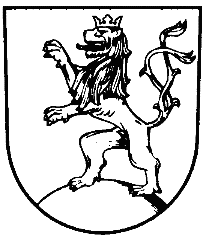 